©Kamila Michalska 2020Przyjrzyj się uważnie literom. Zaznacz kółkiem wszystkie litry F ,f. 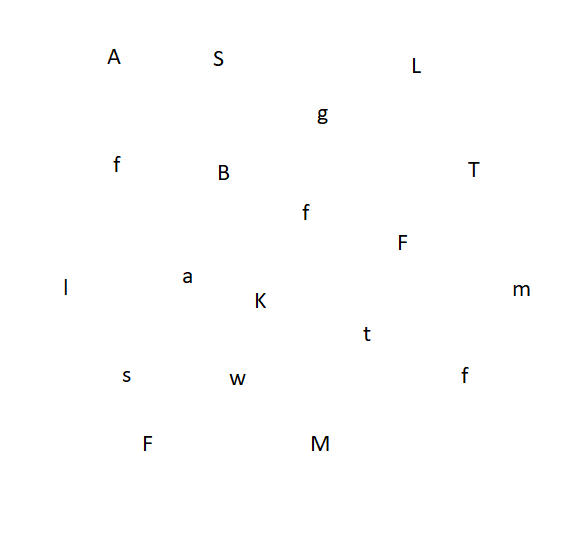 